ANEXO IIEscala Gravedad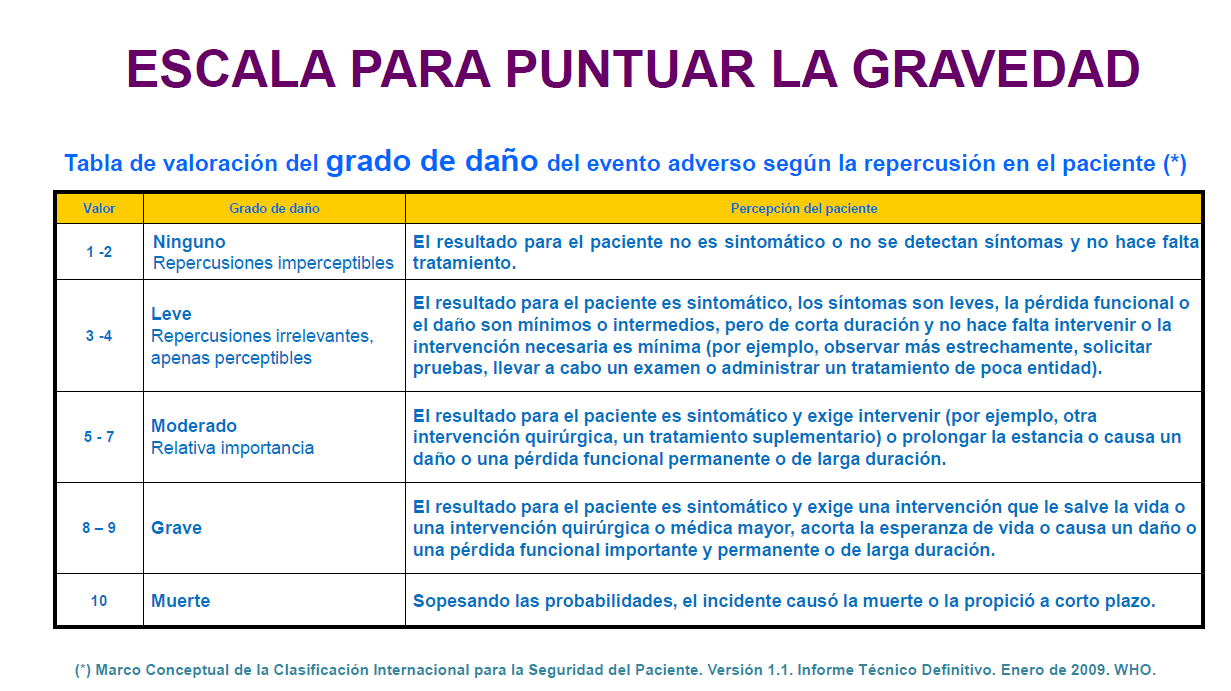 Escala Frecuencia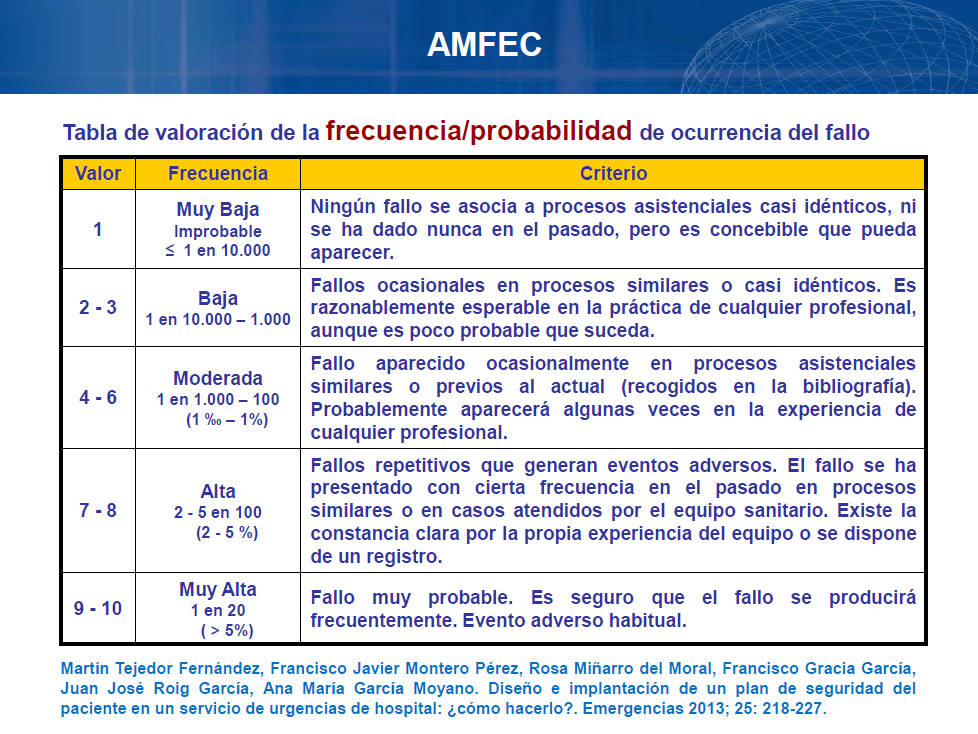 Escala Detectabilidad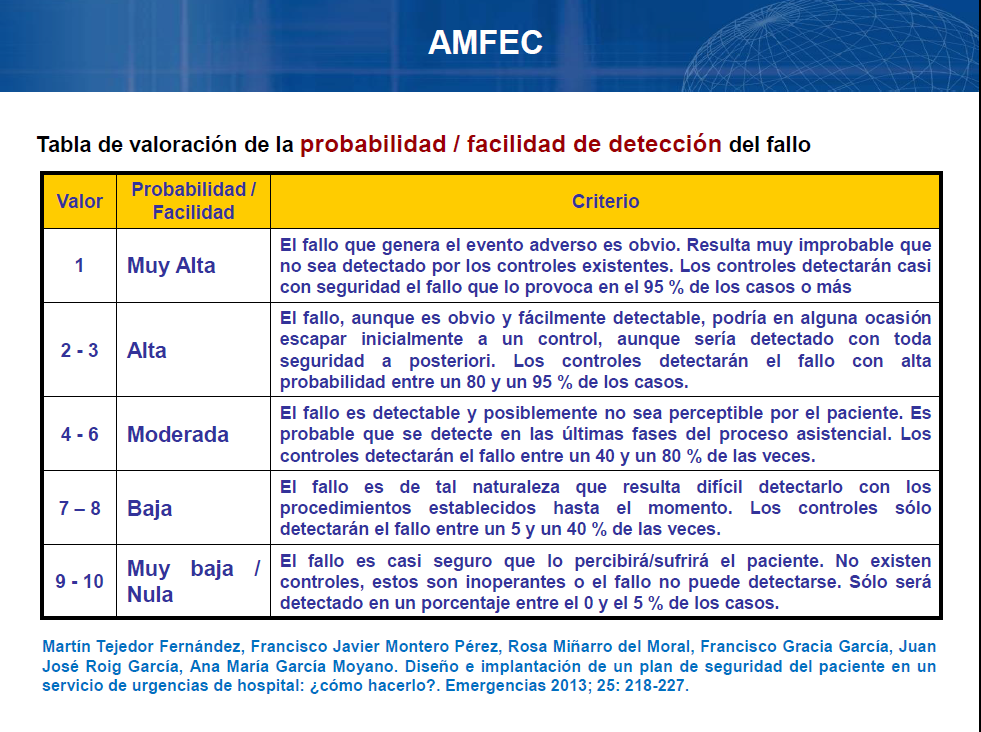 